Картотека пальчиковых игр	Картотека составлена для организации развивающей деятельности с детьми в ходе взаимодействия со взрослым (педагогом, родителем) и самостоятельности детей. Игры могут быть включены в НОД, использованы в ходе режимных моментов.	Картотека  может быть полезна педагогам и родителям заинтересованным в развитии ручной умелости, мелкой моторики рук, межполушарного взаимодействии, подготовки руки к овладению письмом, стимуляции речевой активности дошкольников. Все использованы фото материалы авторские и были сделаны в ходе практического взаимодействия автора с детьми среднего, старшего дошкольного возраста.«Сухой бассейн»
Цель: Закрепление и развитие мелкой моторики, массаж пальцев рук, повышение чувствительности пальцев. Развитие классификации по различным признакам, формирование основных сенсорных эталонов.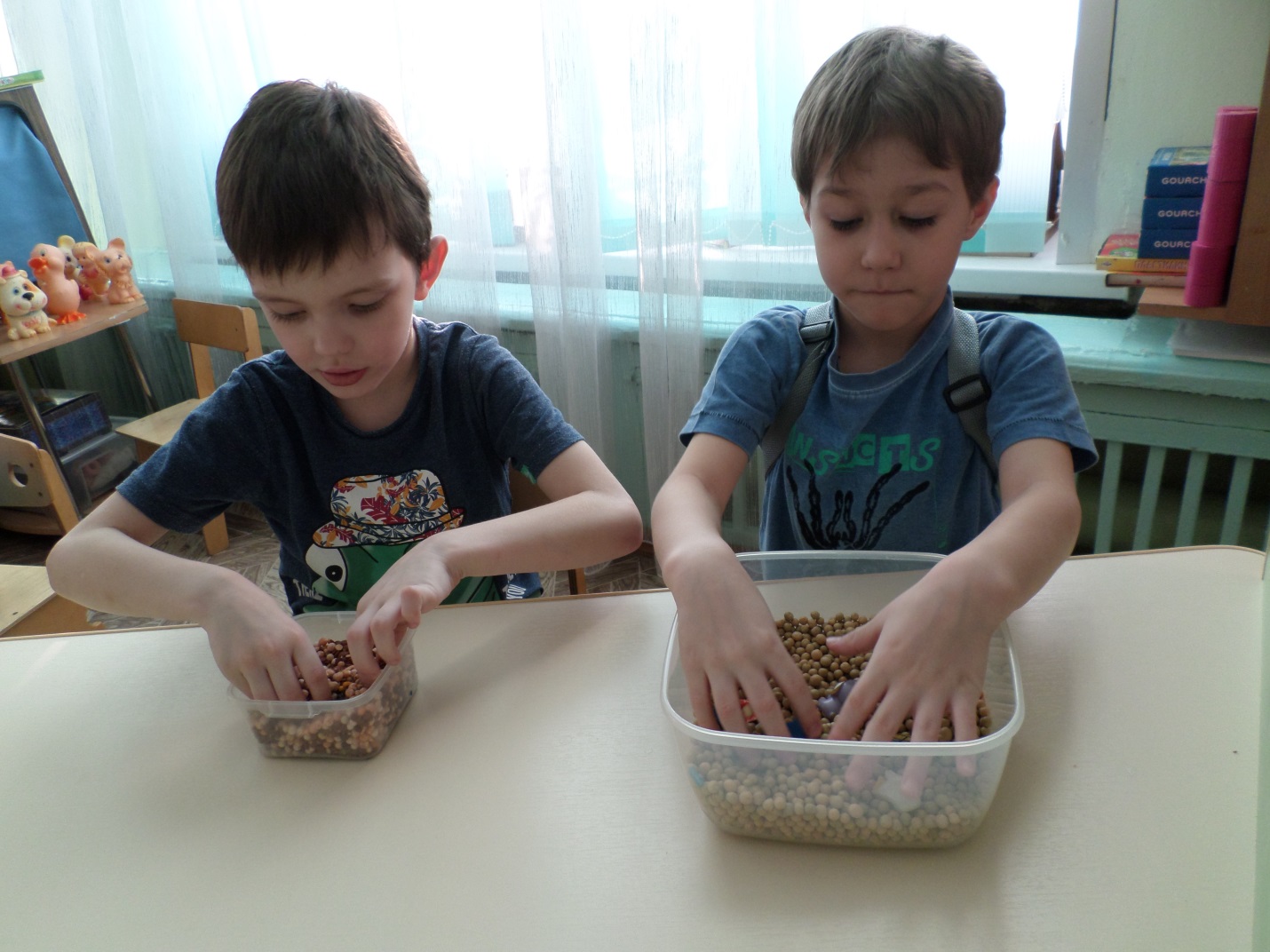 Материал: Ёмкость наполненная сушёным горохом (гречкой, песком, пуговицами, манкой и т.п.) на дне которой спрятаны различные предметы (пуговицы, геометрические фигуры, мелкие игрушки по лексическим темам)Ход игры: ребёнку предлагается найти закопанные мелкие предметы. Погружая кисти рук в наполнитель, перебирая горох (или другие крупы или материал нополнителя) и игрушки, пальчики массируются, становятся более чувствительными, а их движения координированными, ребёнок на ощупь находит какой-либо предмет и называет его.Речевое сопровождение: «Сюда насыпали горох и пальцы запустили, Устроим там переполох, чтоб пальцы не грустили.»Игра «Коробочка тактильных ощущений»     Цель: Развивать мелкую моторику рук,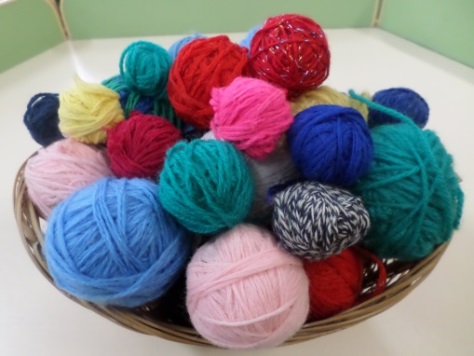 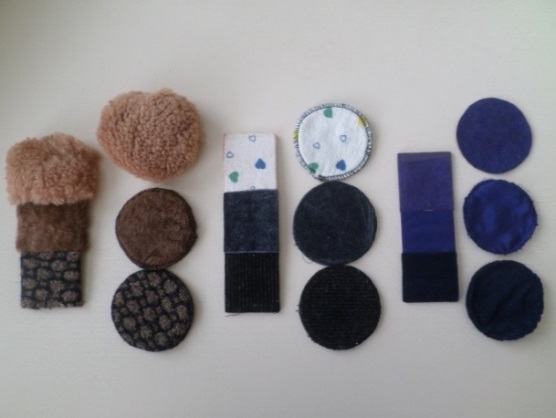 тактильные навыки планомерного исследования, логическое мышление, речь, умение выражать словами свои ощущения от прикосновения.Ход игры: Ребёнок ощупывает пальцами пластину с текстилем, бархатной и наждачной бумагой, запоминает их, рассказывает о своих ощущениях(гладкие, жёсткие, ровные, мягкие, тёплые), затем в рукаве (мешочке, коробочке) находит схожие по тактильным ощущениям материалы.«Весёлые клубочки»
Цель: Развивать умение наматывать клубочки из толстых ниток, подвижность пальцев, ловкость, координацию движений обеих рук.              Ход игры:  Пособие предназначено для подгруппы детей до 5 человек.1) Ребёнок учится наматывать клубочек ниток. 2) Соревнования для 3-5 человек. Воспитатель предлагает детям выбрать клубочек определённого цвета, затем кто быстрее перемотает клубок.Дидактическая игра «Собери бусы»Цель: Продолжаем учить детей выбирать предметы определенной формы и цвета, сначала по показу, затем по словесному обозначению. Развивать зрительную память. Формировать умение следовать поставленной задаче. Развивать моторику кончиков пальцев рук, выполняя нанизывание мелких деталей на шнур( леску).Ход игры:   Игру провожу в различных вариантах: нанизывать бусинки на шнур такого же цвета; чередование бусинок по цвету; чередование форм и цвета; найди лишнюю бусинку и исправь ошибку.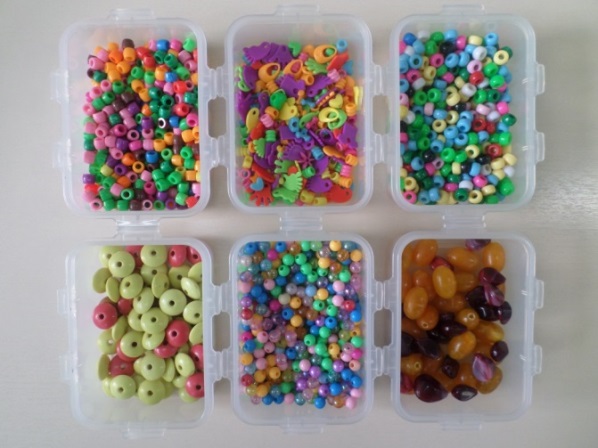 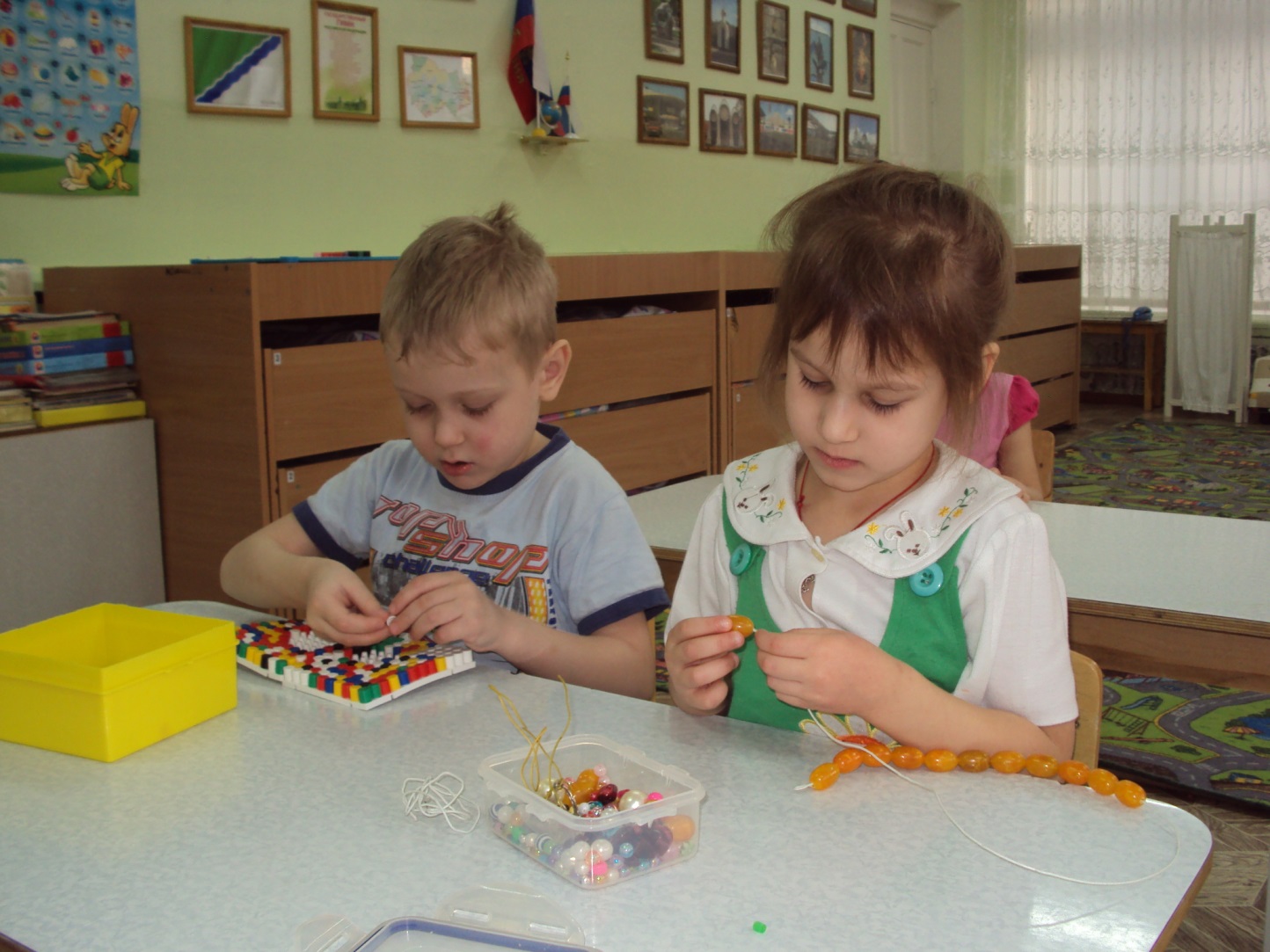  «Разноцветная мозаика»Цель: Учить различать и правильно произносить основные цвета (красный, желтый, зелёный, синий). Развитие мелкой моторики.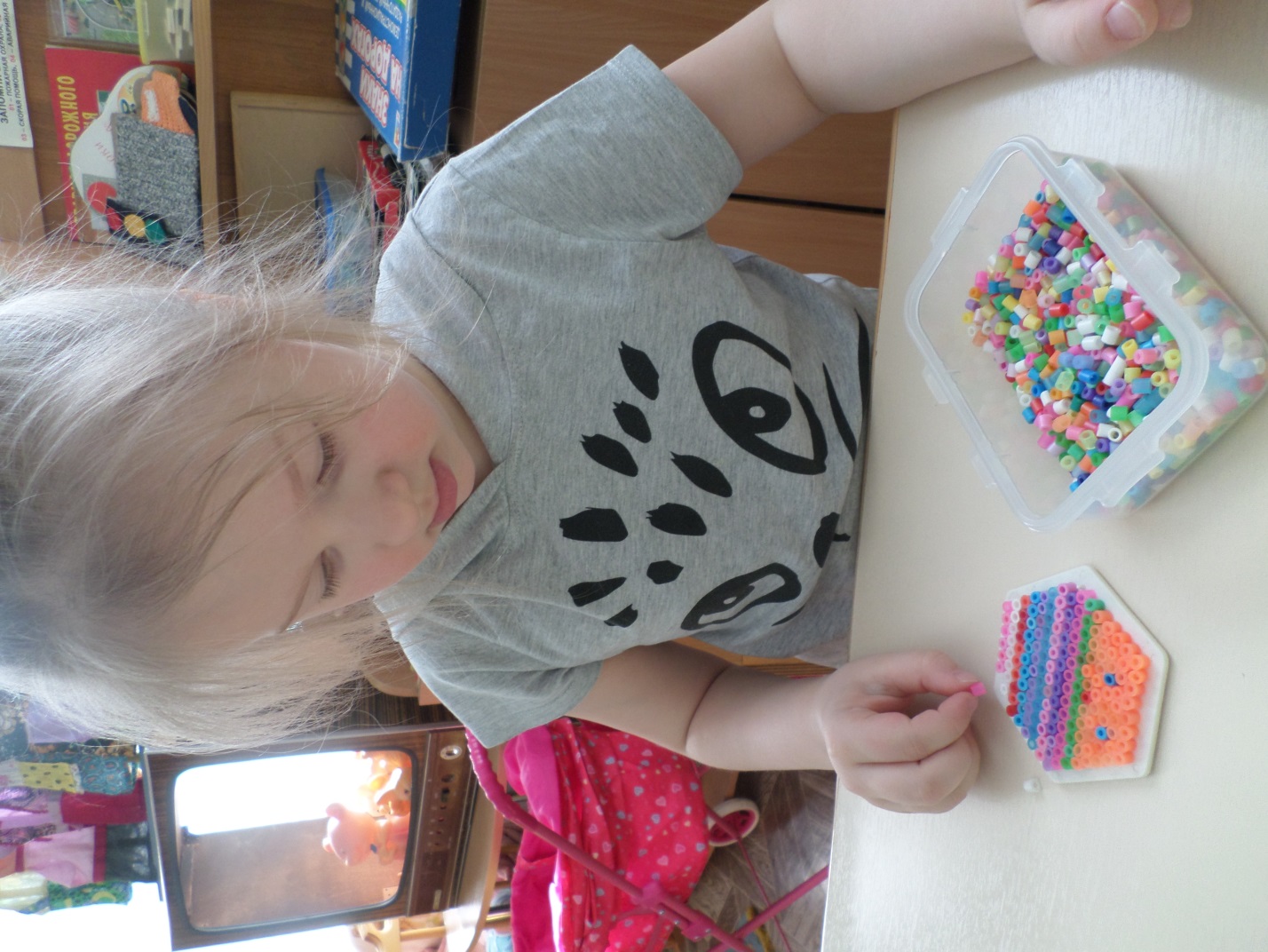 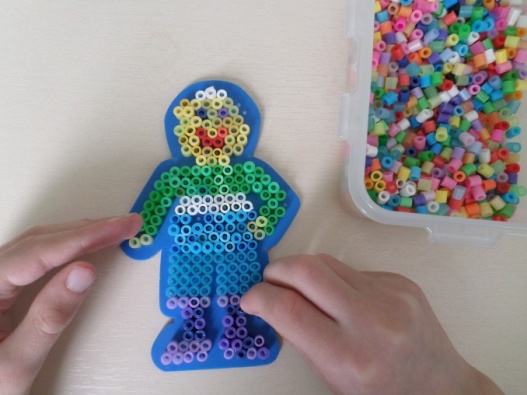 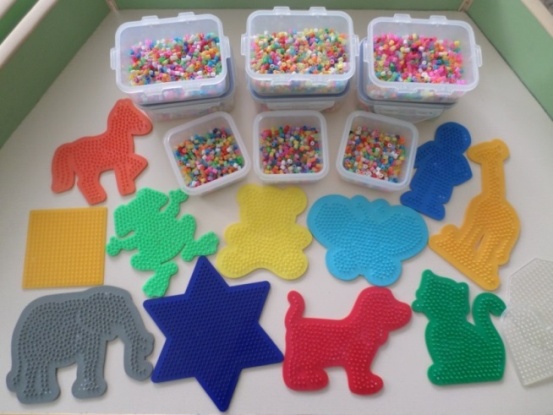 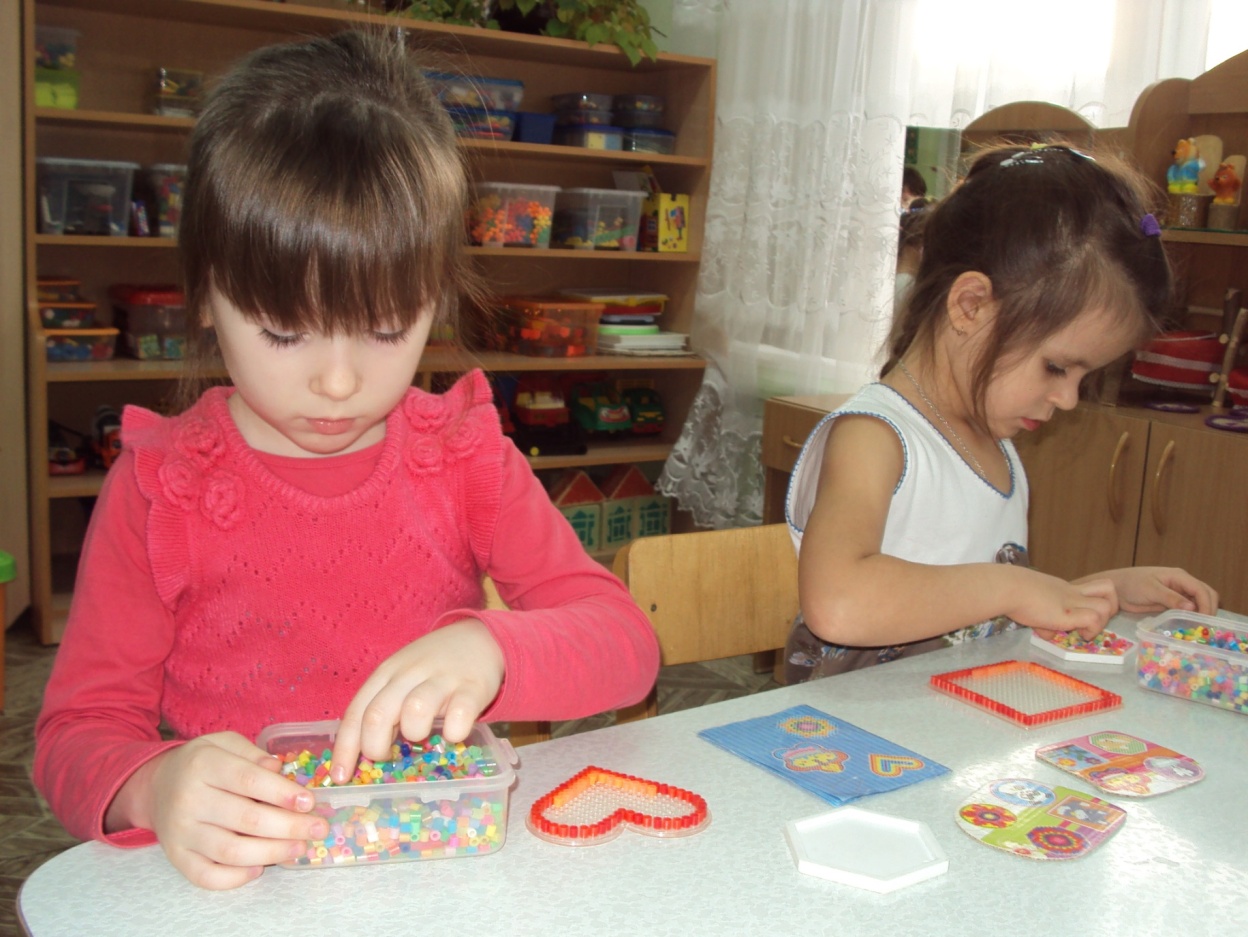 «Волшебные палочки».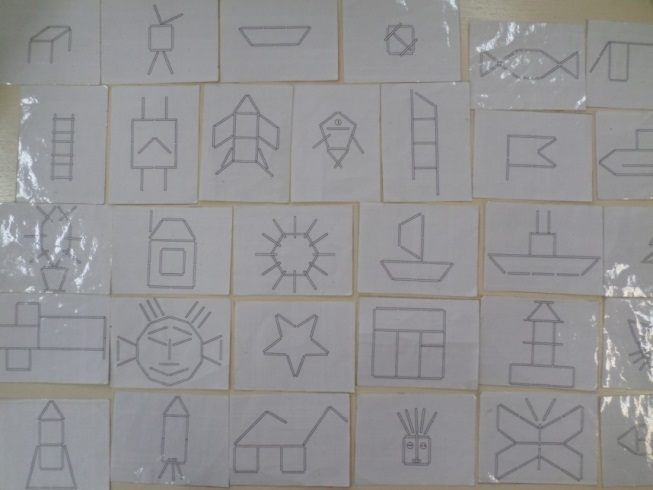 Цель: Развиваем ориентирование на плоскости, проекции, мышление, воображение, мелкую моторику, точность движений.Предлагаем ребенку выложить из цветных палочек сюжет по схематическому изображению.Усложнение: Выкладывание сюжета по собственному воображению.«Заплети косичку»  – для индивидуальных занятий.Цель: Обучать навыкам плетения. Развивать точность движения пальцев, координацию движения обеих рук, ручную умелость, внимание. Воспитывать усидчивость.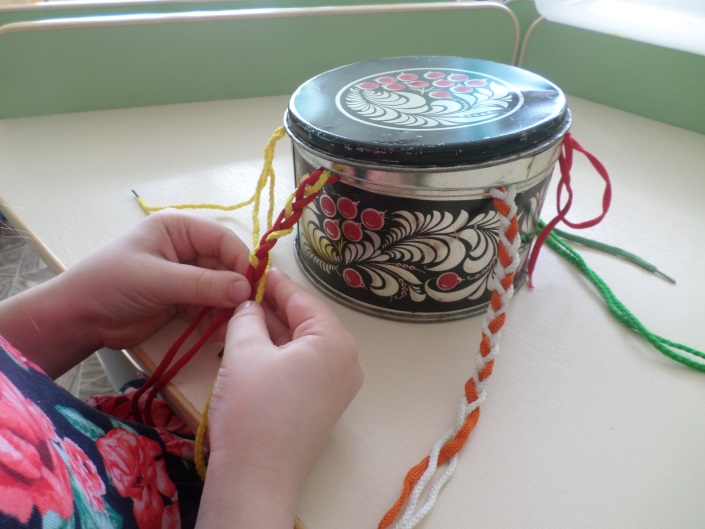 Ход игры:   Пособие «Заплети косичку» предназначено для индивидуальной деятельности и маленькой подгруппы детей (2-3 ребёнка)Вместе с ребёнком рассмотреть косички у куклы или у кого-нибудь из детей, показать как из закреплённых «прядей» можно плести такие же косички. Затем предложить ребёнку попробовать самостоятельно сплести косичку.Речевое сопровождение: «Для моей сестрички Я плету косички Из шнурков и из тесьмы,С нею очень мы дружны.»«Черепашка»Цель: Продолжать учить детей застегивать и расстегивать различные виды застёжек: пуговицы, кнопки, замки и т.д. Развивать ловкость пальцев, мелкую моторику детей.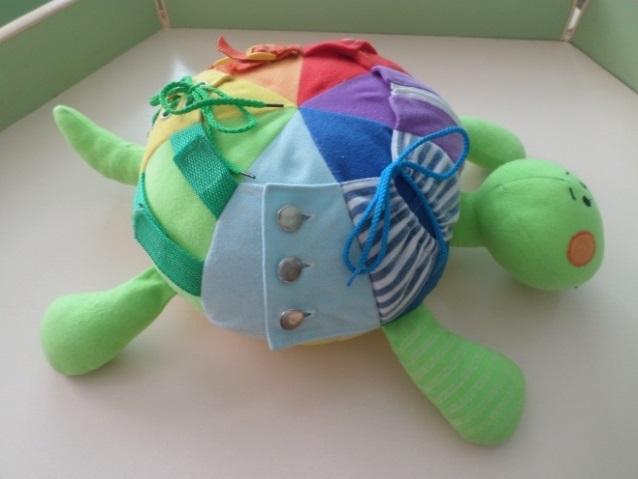 Ход игры:   Пособие предназначено для индивидуальной деятельности. Все детали крепятся на пуговицах, застёжках, кнопках, шнурках, липучках, замочках.«Рисование по манке (муке)»Цель: Развитие точности движения пальцев, воображение мышления, ориентировки на плоскости, проекции.Ход игры:   Ребенку предлагается разнос яркого цвета с манкой или мукой. Движением пальца ребенок изображает желанные предметы: солнце, волны на море, высокие горы, прекрасные цветы, любимую букву, автомобиль, если что то не понравилось, то легко можно всё исправить одним движением - разровнять.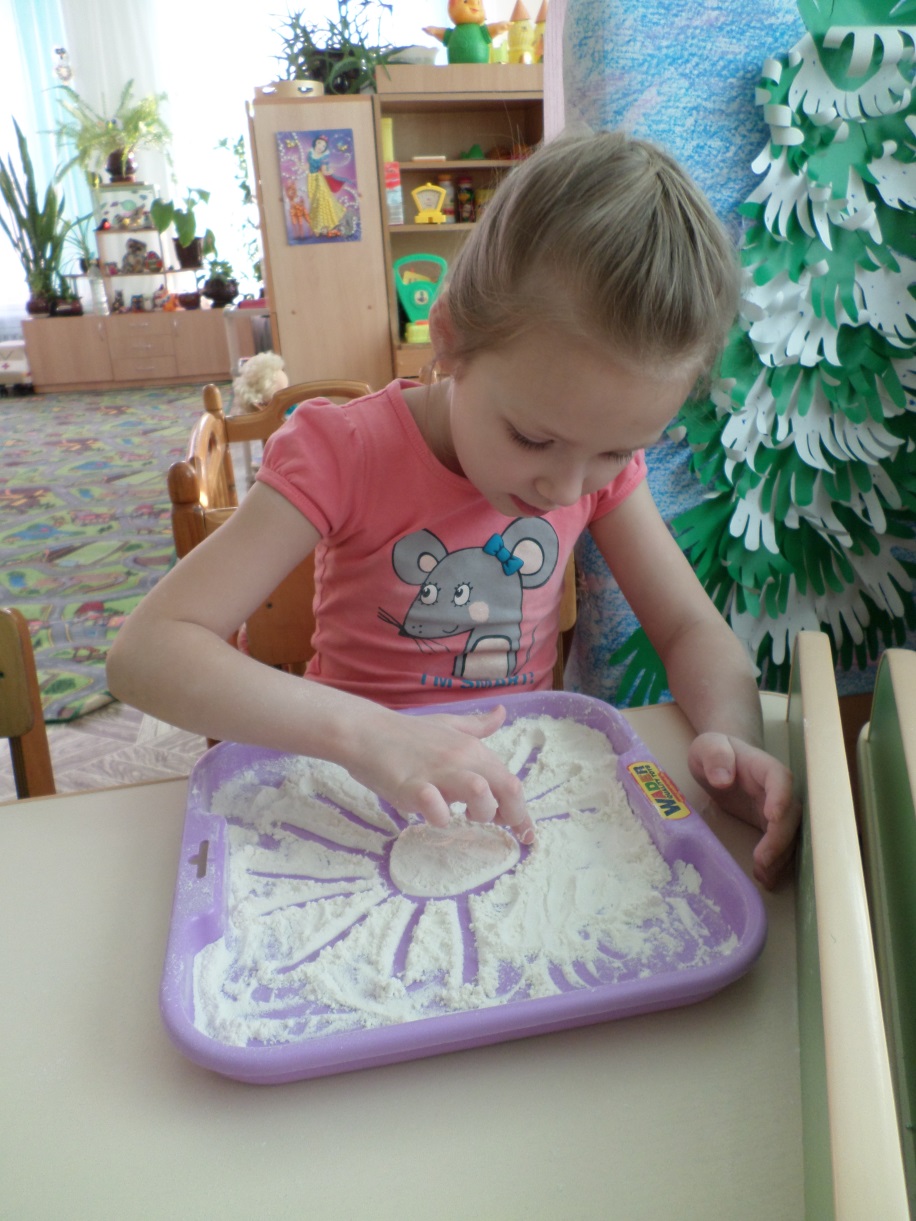 «Игры с прищепками»Цель: Развитие мелкой моторики, силу мышц руки.Ход игры:  Ребёнок нанизывает на плоскостные изображения недостающие детали в виде прищепок.Усложнение: прищепки заменяются канцелярскими скрепками.Использую прищепки для массажа пальцев, дети нанизывают прищепки на кончики пальцев на несколько секунд, прицепки не должны быть тугими.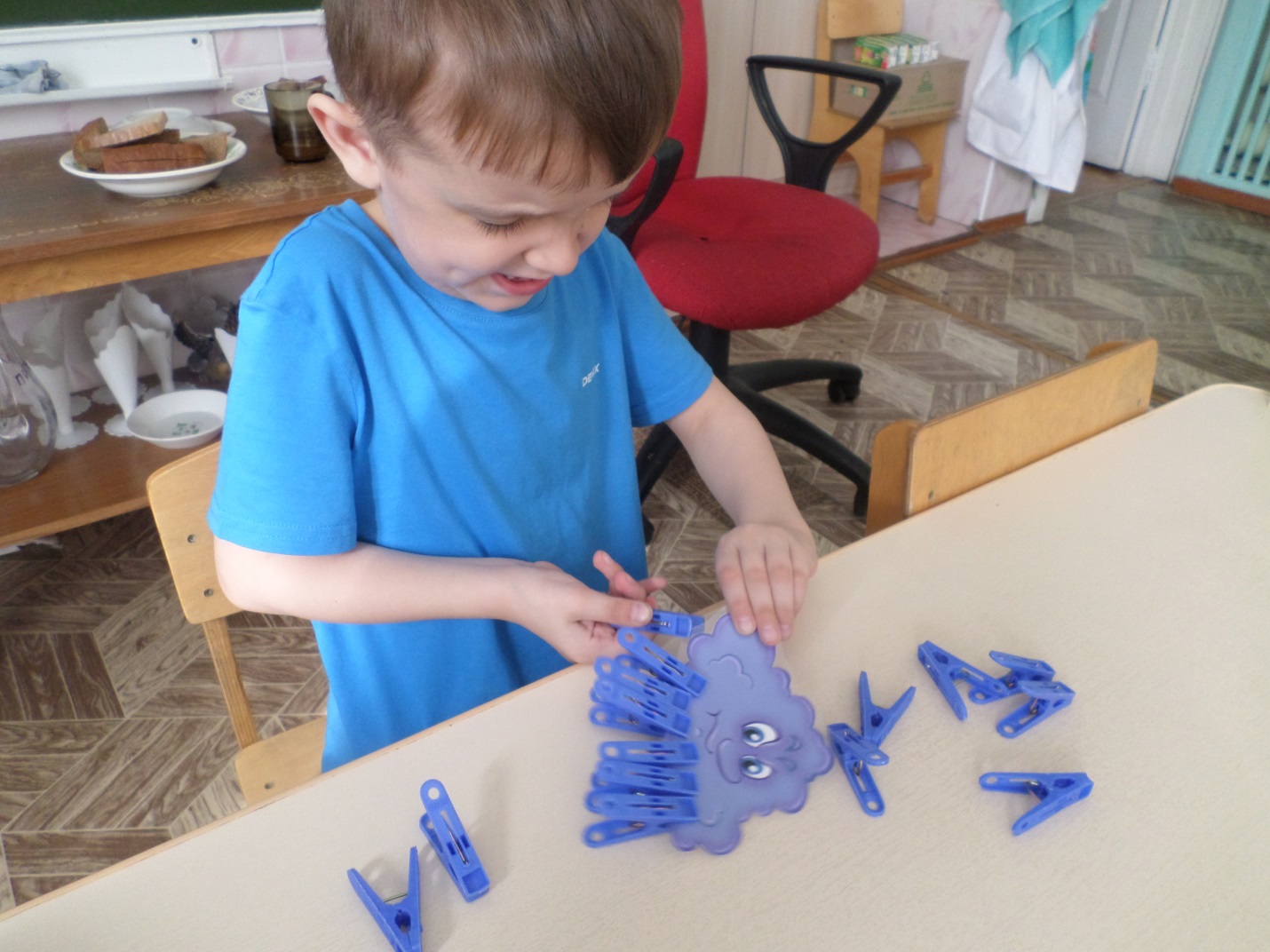 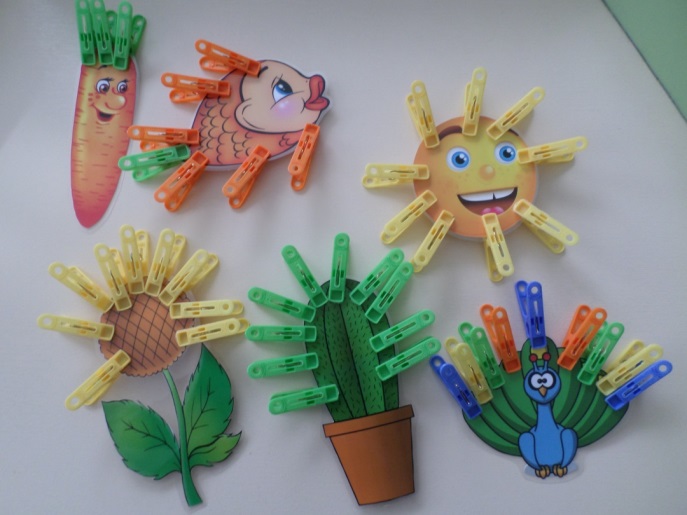 «Дидактическая игра с крышками»Цель: Учить закручивать и откручивать крышки, развивать координацию движений, умение складывать пальцы в щепоть.Ход игры:   Подбирать по цвету крышки, чередовать их в определённой последовательности и накручивать.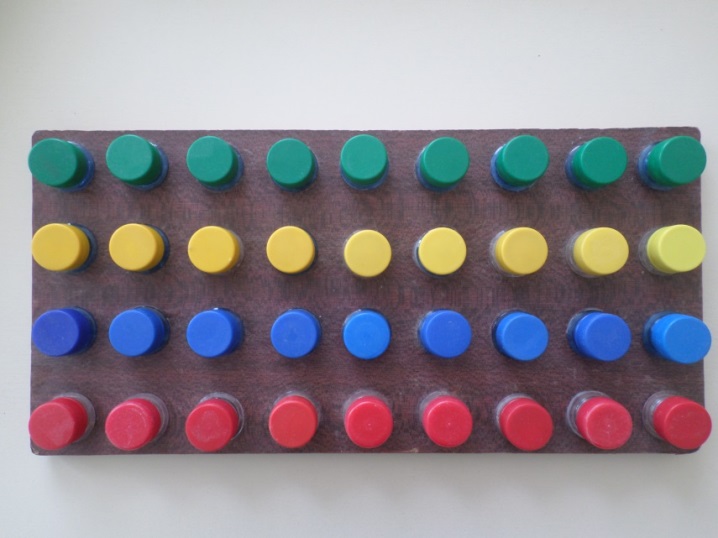 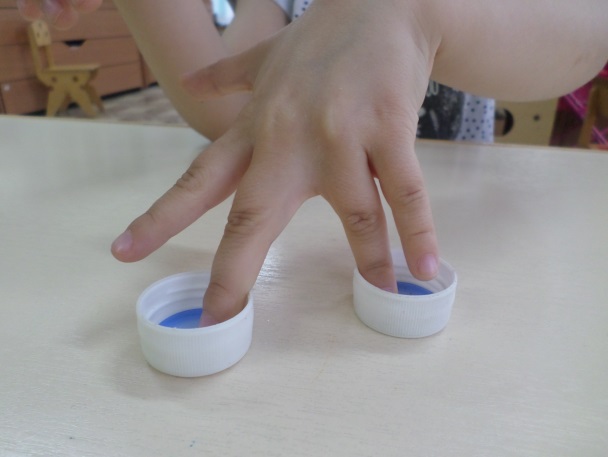 Игра с крышками от бутылок  «Лыжник»Цель: развитие межполушарного взаимодействия, мышц рук, подвижности пальцев, координированности движений пальцев рук. Ход игры:  Положить две крышечки на стол резьбой вверх – это лыжи. Дети ставят в крышечки пальчики. Двигаемся на «лыжах» - «Мы едим на лыжах, мы мчимся с горы, мы любим забавы снежной зимы». Из пластмассовых крышек сооружаем разнообразные постройки, выкладываем слова, предложения.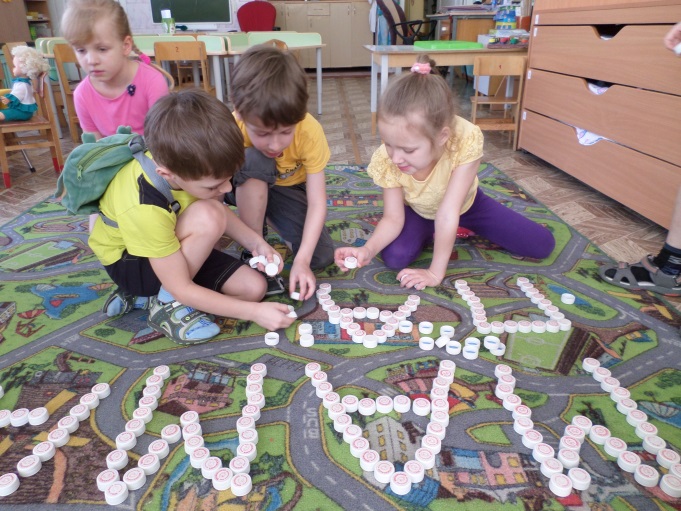 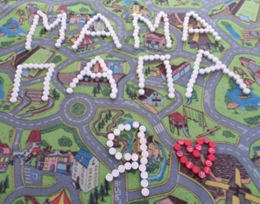 «Игры с резинками»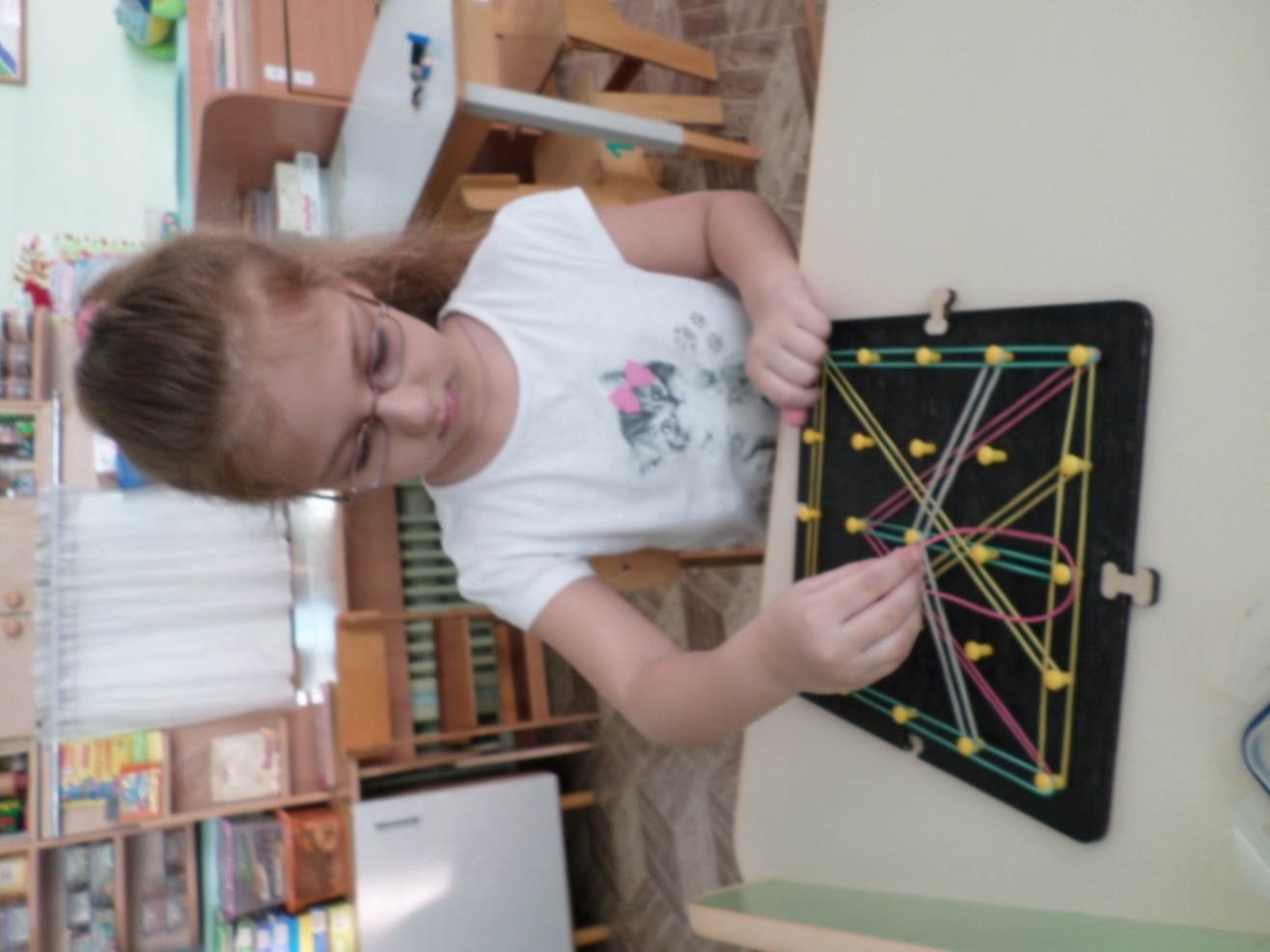 Цель: сенсорное обогащение, развитие мелкой моторики рук, умения действовать по образцу, воображения.Ход игры:  В начале игры мы проводим разминку-надеваем резинку (для волос, офисную) на 2 пальчика, соединяем и раздвигаем пальчики. Дети надевают резинки по цвету - "Цветные дорожки". Затем детям предлагается выложить картинку по образцу (домик-  окна и крыша, кораблик плывет по волнам, солнышко, бабочка, рыбка, геометрические фигуры и т.д. Дети с удовольствием создают картинки по замыслу. Разноцветные резинки превращаются в веселые картинки!Игры с конструктором.  Цель: Учить конструировать из разнообразных конструкторов, имеющих различные способы крепления, создавая из них конструкции как по предлагаемым рисункам, так и придумывая свои. Сформировать навыки монтажа и демонтажа, развивать мелкую моторику пальцев рук.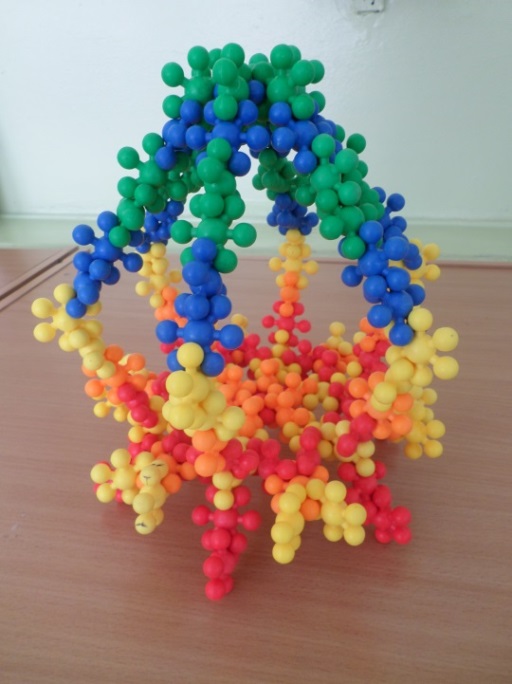 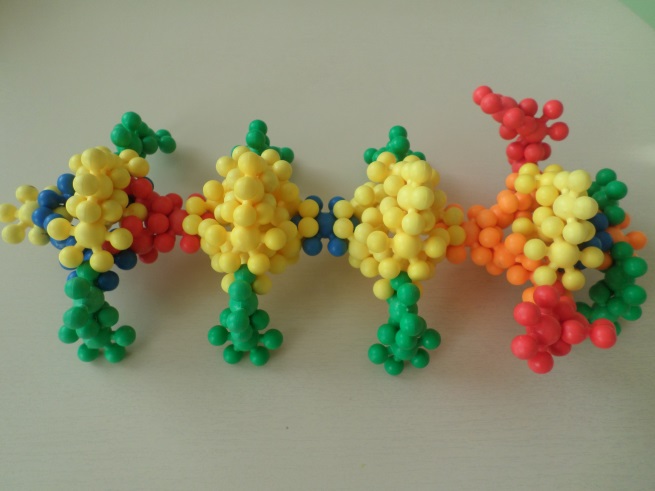 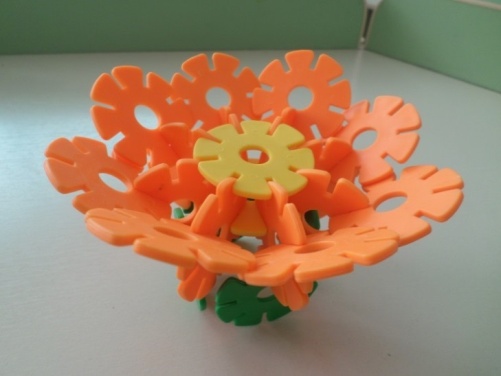 «Играем с природным и бросовым материалом»Цель: обогащение сенсорных ощущений, стимулирование нерных окончаний пальцев рук, развитие мелких двжений пальцев рук, умения сосредотачиваться, видеть границы форм и т.д.Ход игры:  детям предлагаются разнообразные природные материалы (семена  арбуза и дыни, макаронные изделия, зерна кофе, крупы, шишки, другие семена растений и т.п.), бросовые материалы для  выкладывания разнообразных изображений по лексическим темам, по собственному замыслу ребёнка.  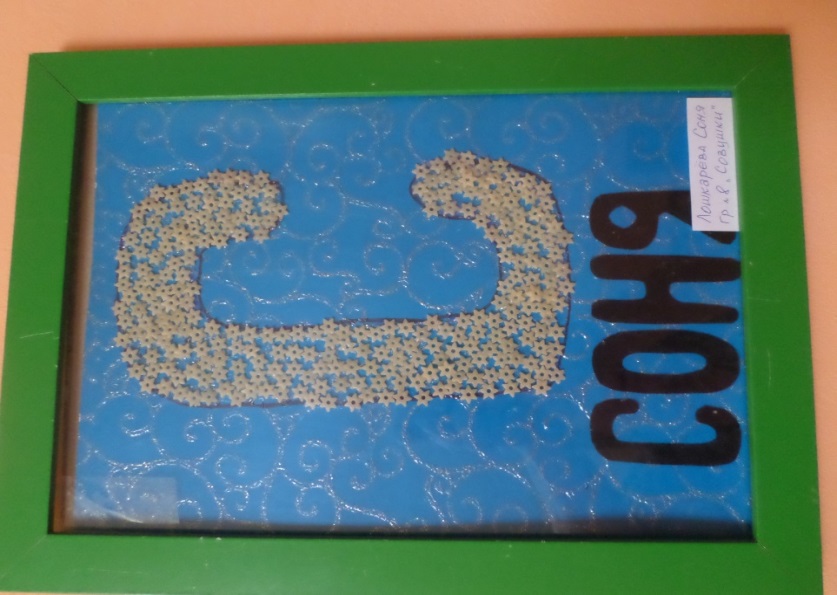 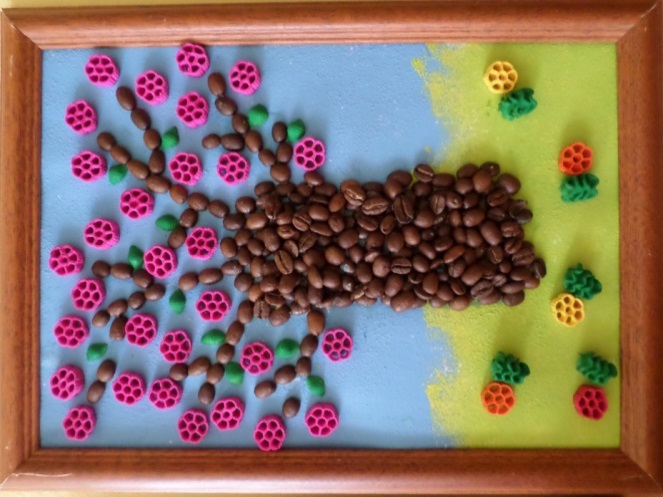 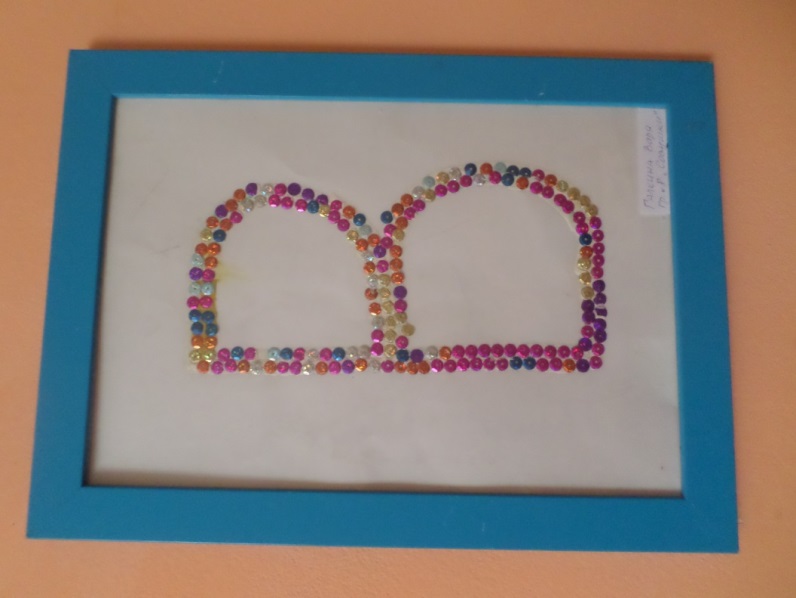 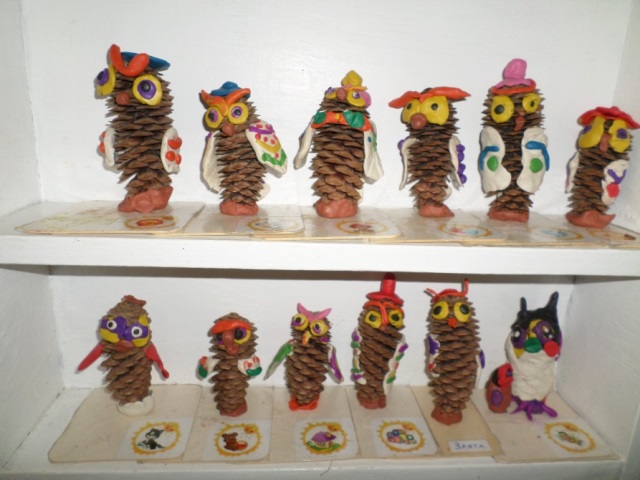 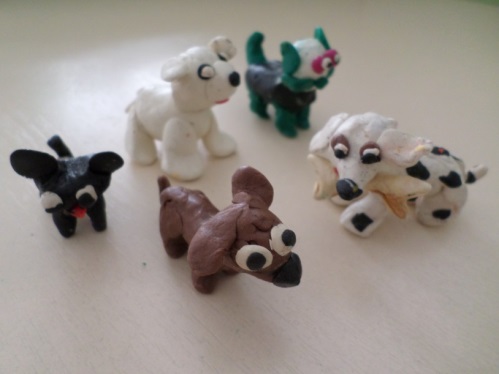 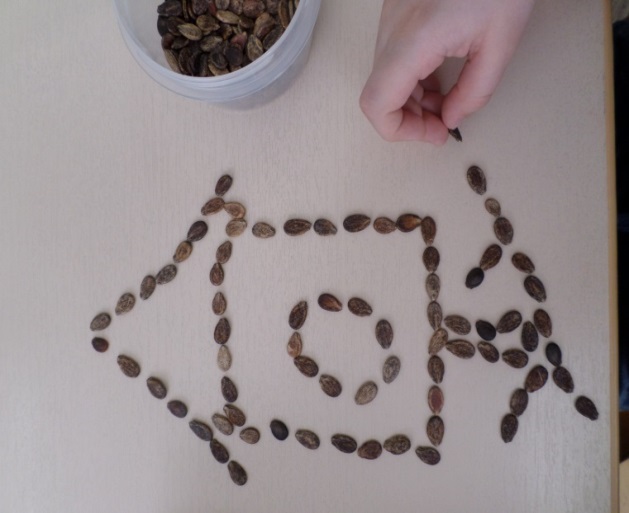 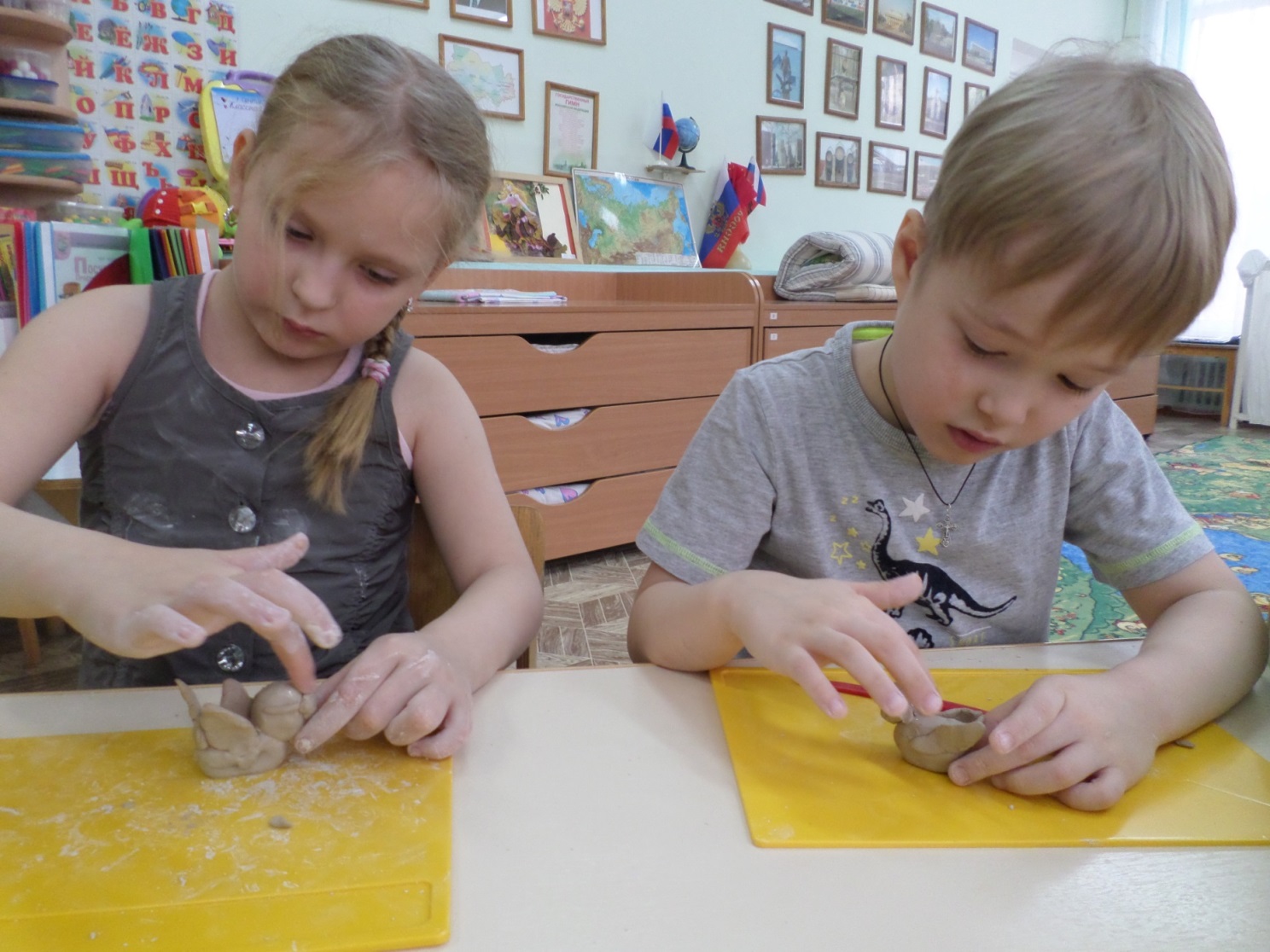 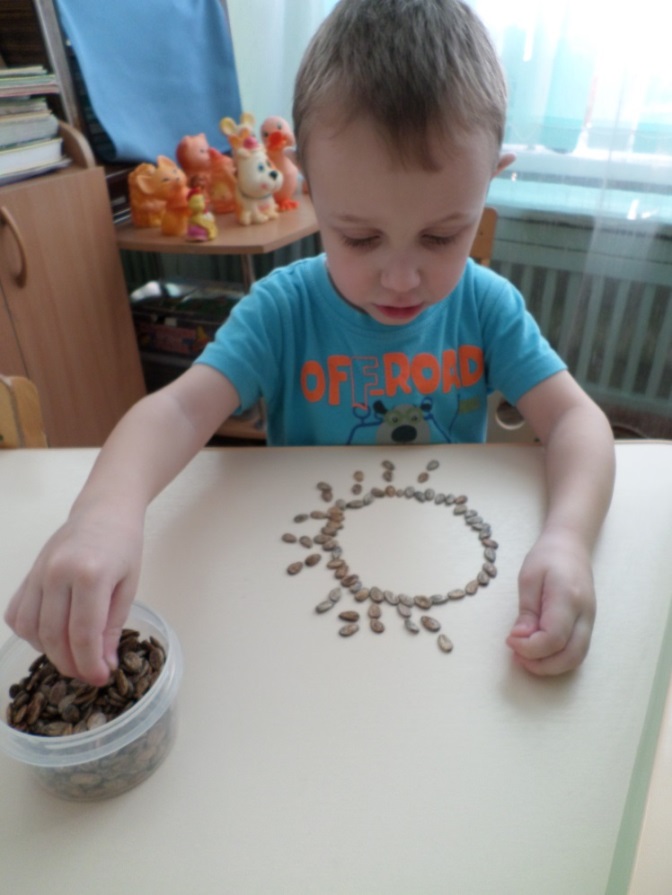 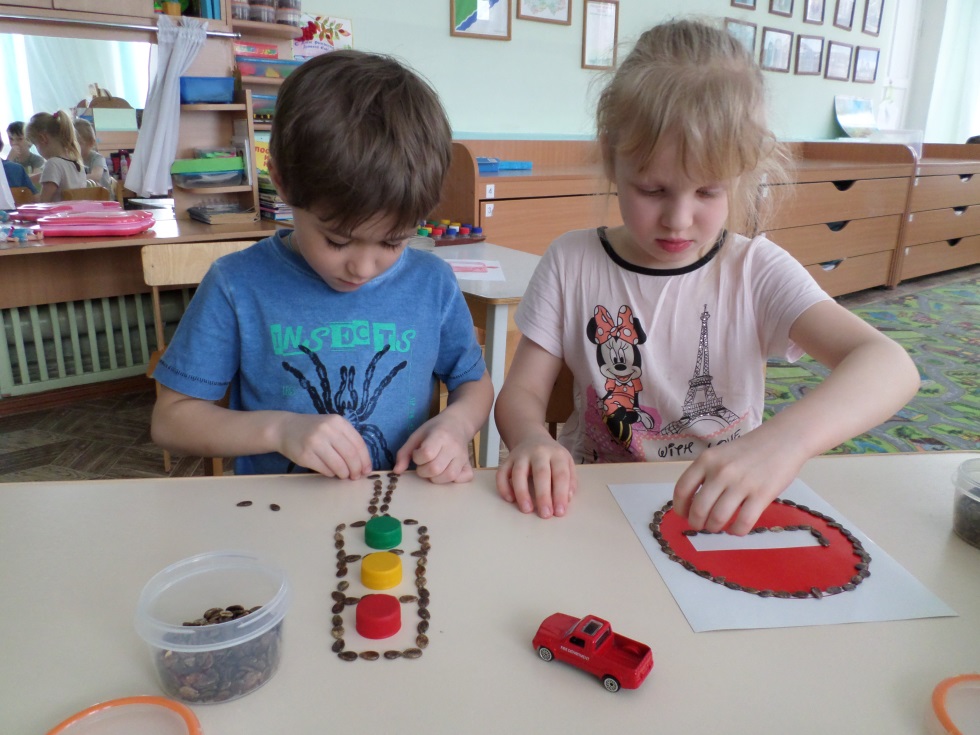 «Геометрическая мозаика»Цель: знакомство, закрепление сенсорных эталонов, развитие мелкой моторики рук, комбинаторных способностей, умения работать по образцу и в соответствии с собственным замыслом.Дети с удовольствием складывают яркие красочные картинки из геометрических фигур по образцу и по замыслу. Геометрическая мозаика закрепляет знания о геометрических фигурах и основных цветах, развивает фантазию, воображение, логическое мышление, мелкую моторику и связную речь.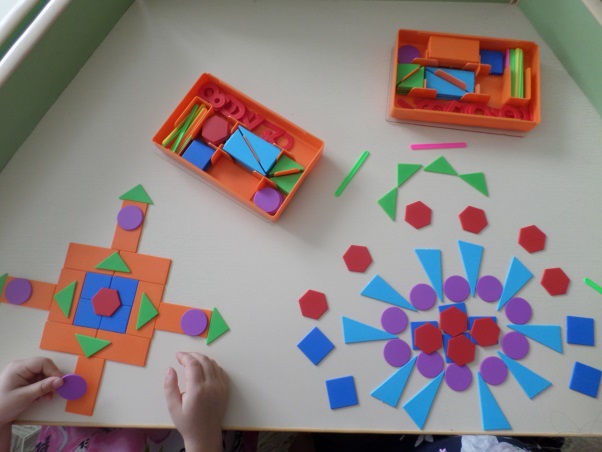 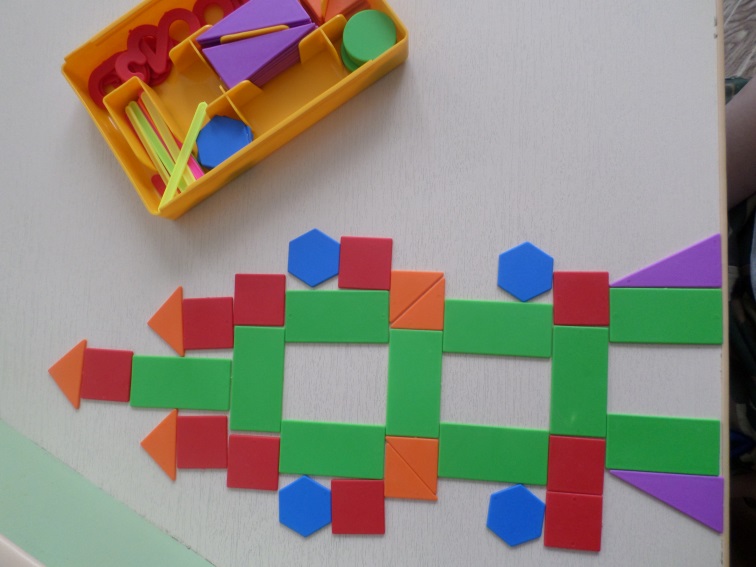 